TO GOD’S CHURCH	The Very Elect	‘Declaring the End from the Beginning, and from ancient times the things that are not yet done, … Isa 46:10_________________________________________________ Vol.1 No. 7                                    A BI-MONTHLY NEWSLETTER                                  Nov-Dec 2017_________________________________________________________________________________________THE FRACTURING KINGDOM!And whereas thou sawest iron mixed with miry clay, they shall mingle themselves with the seed of men: but they shall not cleave one to another, even as iron is not mixed with clay. Dan 2:43 __________________________________________________________________________________GOD proclaimed a tremendous future announcement of an end-time kingdom arising out of the ocean on the earth that would not be united together, instead becoming fractured!This future-Announcement came by the inspiration of The All-Mighty All-Powerful Creator GOD, in a dream to the first world-ruling king at the time of his kingdom, the first “dream” of king Nebuchadnezzar in the kingdom of Chaldea, who had been given that kingdom by that God, had been TERRIFIED by “his” dream, and sought understanding of it!Any Bible student will know the basic story, but many, or even most of this world’s religions will NOT understand the meaning, nor will they BELIEVE IT, because it is so far-reaching and PROFOUND, even ‘men’ who vaguely “believe” it put it into the too-hard basket, or just have no comprehension of its POWER! That’s no put-down, but you as I have seen how “wonderfully” God’s churches could not have grasped the true world-impacting significance and enormity of this dream God put into the mind of this man.If they had indeed comprehended ‘it’, many would have trembled before their God because of what is coming toward this planet as determined by God!This dream if properly understood, as God interpreted it through the Jewish prisoner Daniel, would change the entire WORLD!Those in the “know” realise why the many did not comprehend the vision in Nebuchadnezzars dream, because it was FORETOLD in the form of a riddle with symbolic language to hide the meaning to those for whom it was not meant, sinners!Why? Because SIN IS the TRANSGRESSION of this GOD’S Laws, and because they reject His Law, the reject Him!For those who do not reject anything in The LORD’S Word, but willingly apply themselves to diligent study and the doing of that Word, He REVEALS the MYSTERIES of these World-changing and mighty events, what and who are they? They are the saints, those called, chosen and Holy ones, made holy by His Indwelling Spirit, who continue to faithfully grow in the grace and in the knowledge of Jesus Christ. (II Pet.3:18.)Do this world’s “religions” proclaim this future news announcement in their “preaching”? How can “ministers” who do NOT speak according to God’s entire Word, of Truth do this? The fact is they CAN’T! So, they do not, because Bible prophecy is a LIGHT for those who are in the LIGHT, for those NOT in the LIGHT of Bible PROPHECY, or unable to understand Bible prophecy therefore, they must by simple logic be in darkness?This is not just the writer’s view, it is provable from the scriptures of truth! For instance, God’s servant Paul, the apostle to the Gentiles in the apostolic era, proclaimed that many false “preachers” would transform themselves into “angels” (messengers) of light, just as Satan (The Great Deceiver) transforms himself into an angel of light! This is a great mystery to those in spiritual darkness, nevertheless, God shows through these and many other inspired scriptures that Satan has his ministers who are transforming themselves as ministers of righteousness, whose end shall be according to their works! (II Cor.11:14,13,15.)As those that are truly called of God as Christians, who are called out of ALL of this worlds systems, from its education, to its “religions”, its fashions, its music, its knowledge, its “wisdom”, it’s interests, trends, desires and talk, mostly frivolous, it’s human-traditions, politics, human-reasoning, and everything thing no matter whatever this world holds dear, GOD is giving YOU understanding of these MIGHTY future events through PROPHECIES, that you may KNOW what is COMING, and how to ensure you and your families are safe, delivering  you and me OUT of it by His Great POWER! To whom am I referring? The 4,300 odd (very odd) “churches of this-world, or ALL of the “religions” out there in varying states of confusion, or those poor individuals who Satan has BLINDED to the Truth of God, that simply talk of The LORD, but never DO His Word, that “think” they are His people while in abject IGNORANCE, willing or otherwise to the PLAN & PURPOSE OF Almighty GOD?No my friends, I refer to those chosen ones, the Church (Ecclesia) of The Living God, called 12-times in the New Testament alone, The Church of God, even referred to as the church of The First-born, they are the elect, (Ek-lek-tos in the Greek inspired scriptures) See. Rom.8:28-30; John.6:44; I Pet.1:2; Titus.1:1; 2 Tim.2:10; Mk.13:22; Lk.18:7; Matt.24:22,24,31.Humanity do not realise God compares the people of this world to those that wallow in the “mire”, those who were given the opportunity to be under grace, but just got on with their meaningless lives IN this world!And, terrifyingly for ANY of those who were called OUT of it that returned TO it after being called out of it, God likens that as a dog returning to its own vomit, and a cow that was washed, to her wallowing again in the MIRE! (2 Pet.2:22.)Strong words, but if the cap fits as they say, wear it. Even that one pearl of wisdom from God’s Word ought to make any even nominal “Christian” think on what they are involved with in this world, it’s rotten traditions, customs, practices, anti-God rhetoric, etc. I know some of those right now would be answering either; “Yes Lord”, while not understanding to what they are in agreeance. By that I mean they don’t openly reject God, and don’t like it when others accuse God of wrongs, but the problem with that is, they themselves are perhaps unwittingly  do the same in their “works”, what they actually do in their lives. As for ALL of mankind, even strong language will never turn them around. I have warned people repeatedly of their error in God’s sight as a true servant of Christ, but, invariably, they all choose their own ways and paths and go the wrong way regardless of my counsel, and as God said through the prophet Malachi, “For the Priests lips should keep knowledge, and they should seek the Law at his mouth, for he is the messenger of The LORD of Hosts. Do they? No, whoever they choose to listen to, that’s whom they “consider” a “minister”, but the vast bulk of so-called “Christianity” rely on their blinded Sunday preachers, others, their minister, not a true minister of GOD, but generally, someone they like, because it’s somehow a popularity contest, hence this world’s voting system is anti-God. In todays confused and becoming ever more confused and deceived world, another prophecy of God has been fulfilled relative to true ministers, where women would rule over them, and children and women would cause His people to err! Isa.3:12;Hence, women want to lead in everything, even being a minister of God! Nothing is off the table to them, nothing is sacrosanct in their eyes, even though the qualifications for the ministry exclude women from teaching or usurping authority over the man whom they were created to assist. See I Tim.3:1-13; Titus.1:5-10; Matt.24:45-51; Isa.8:20.Hence, it is a world that has little if any ‘understanding’ in relation to ANY-part of God’s TRUTH, its true-past, where “it” is presently, and most importantly, it’s future relative to Biblical prophecy!  Only BIBLICAL PROPHECY can shed light on what is COMING, but it is mostly a world in willing IGNORANCE to the-way out of the horrors that are COMING!This, a willingly blinded world rejects! The how’s and why’s of this situation stagger the mind given what is headed directly at them RIGHT-NOW, and yet, they like it that way, the option of “another-alternative”, like the proverbial ostrich with its head stuck in the sand!That is the level of deception upon the willingly blinded mind, of the-way to SALVATION, a salvation which will come only to God’s saints at Christ’s return! That is when they who are promised it will receive it, for if they had it already according to deceived “Christianity” then why hope for that which they have already? Or why endure to the end as Christ counselled in Matt.24:13?Why also did Peter remind the church about this truth saying in Act 2:26  Therefore did my heart rejoice, and my tongue was glad; moreover also my flesh shall rest in hope:Armed with this truth, God’s people believe the promise of God to raise them up to eternal life out of their grave, or CHANGE those that are alive and remain at the time of Jesus Christ’s return to this earth.The knowledge and wisdom that can help all of humanity has been rejected by them, and therefore at this time, they are NOT saved as they were DECEIVED minds believe.Salvation is a progressive situation, and only available to them that have been called and chosen by God, having repented, been baptised, and received the gift of God’s Holy Spirit through the laying on of the hands of God’s ministry, and then only after a life of living God’s way in all righteous obedience, while bringing forth the fruits of God’s spirit in them.Unfortunately, mankind prefers darkness to light, ignorance to godly wisdom, and the truth of Jer.10:23 springs to mind oftentimes in a world where only human-reasoning is the order of the day, and none come to God’s true servants in this age, believing they are their own guide; As one woman said to me a number of years ago; “We have our Bible”…Apparently God somehow doesn’t need to have servants guiding the people to Him any longer, servants of God are now unnecessary, and have become redundant  you see, we have technology now that has replaced God’s true ministers, we can teach ourselves, and those that ought to know better put themselves above the servants of the most High God in put-downs, and ridicules, or rejections, while looking to “ministers” in their midst, many of whom are in disobedience to the Laws of God, when the scriptures plainly show that priests lips should keep knowledge which the people are to seek from him, (Mal.2:7-9.) but what says God of these that disobey Him?… I also made you contemptible and base before all the people, according as ye have not kept my ways, but have been partial in the law. What “even” the World-wide church of God which was actually in possession of much of the truth of God did not understand, was that the matters of CHRIST’S impending arrival on the world scene, although impacting the entire world,  related to the elect of God, the ‘firstfruits’, and they received their opportunity according to the wise and unwise “virgins”, and the pounds & talents, that was their “visitation, and they BLEW-IT!! Why?Because most forgot what they were called ‘out’ to DO, becoming either lost in church-Government, administration and church rulings under corrupt men who hid what they were doing from the Pastor-General, as well, the core-focus of their calling and God’s Word, and being ‘men’, “thought” of everything else except “seek Ye the kingdom of God first and all these things shall be added unto you”…Matt.6:33.What was the focus of many? Numbers, “the-work”, power and position, and like the religion of Judaism, got caught up in tradition instead of the love of God and how HE was leading them first into a total transformation from the human-mind and perspective, to the God-Mind and divine perspective!Take for instance the feasts of The LORD; So much work “had” to be done by members, including security even in carparks at large gatherings that certain members were not able to attend services for up to 3-days of the feast. Then there were the Hitler-style deacons who, not always, but all too often, abused their authority with little oversight from the ministry. There was so much wrong that was either being overlooked or ignored, and the speed of “the-work” gave this situation “opportunity” to flourish, while those truly being called were faced with a great-organisation of administration, rather than a Spirit-filled church of The Living God and after a worldwide work descended back into the world!!Yes there were many good things too, but obviously with the whole structure being destroyed, the bad had to have outweighed the good, or the church (Temple) would still be standing. Unfortunately, even this became a stumbling block to them, not realising that they were the temple unto whom Christ is promised to suddenly come! (Mal.3:1) And even though they were warned repeatedly about the impending “falling away” as Paul to write of in II Thess.2:3; rather than do their part, fulfilled the scriptures, and slinked back to the mire of the world! As I wrote on the website for this church a number of years ago, the message being preached was the primary priority, but the PEOPLE became secondary, and all, if not most of the expense and investment was in “the-work” rather than the church itself!Add to this heady mix, the rapid exaltation of young ministers, and heavy handed tactics of some ministers who also abused their position against the command of Jesus Christ to not lord it over the brethren like the Gentiles, and if that’s not enough, no focus on teaching the church that the church, those truly-called were the children of God, THEY were the treasure hidden in a “field”, and not to focus on men, or the leader of the church, but Christ ONLY. The church were not taught to not worship and exalt men, nor to look to men, and consequently many worshipped the-man, and still today, some worship men in place of God. Take the RCG, PCG as examples. All the while they oppress the widow, the fatherless, the stranger, the poor and take by force in spiritual violence and tyranny from the flocks that which belongs not unto them. Woe unto their souls, for they have rewarded evil unto themselves!Even in our little fellowship, many left having followed a man, and after being directed to follow Christ, then went seeking other “men”, one saying his “pivot” was Herbert Armstrong! Believe me when I tell you this, because that man told me that directly. How gut-wrenching, that they did not understand the sheer greatness of so many wasted opportunities.As for the elect in the earth, we strive to be all that God seeks in us, that we may be among those specially chosen to be first-fruits of the earths harvest, the first BORN, that are FIRST Resurrected and changed, and FIRST to enter the kingdom of God at Christ’s return to this earth!The term ‘elect’ in the Word of God means ‘chosen’ if you look up the Greek, ek-lek-tos’.See how important these people are to God in Matt.24:22; What a responsibility we hold!So rare are they at that time, that Isaiah stylized their appearance as that of an oak tree bereft of leaves, yet in ‘it’, the HOLY ‘seed’ of life would remain even though it “looked” dead. Today’s church fulfils these conditions. See also Isa.6:13. Matt.13:20; Mark.13:20; II Tim.2:10; In each instance in the New Testament, the same word ‘elect’ from the Greek word Ek-lek-tos’ is used. And notice carefully the words used in Isa.6:13; particularly the words tenth, and ‘holy seed’, and substance of the figurative tree whose leaves have fallen, leaving the “tree” looking dead, but in it, this symbol of a tree, what is it? The elect remnant, even “it” shall look spiritually and physically dead. But the holy seed shall be in it. The Hebrew words describe them as a pillar, and as a future provision for planting!THAT is a fraction of the crucial knowledge we as God’s called out ones have been given, to discern in The Word of God, through the Prism of God’s Spirit dwelling in us as part of the Holy-Seed!! Can we grasp the wonder of this majestic gift? I do hope so my brethren, but it is a sad fact that most of the heritage of The LORD did NOT!Christ spoke, saying; “He that HAS ‘ears’ to HEAR, let him HEAR! This He said in the Gospels of Matthew and Mark, 3-times each for emphasis!Even those who know the commandments of God and keep them, but are partial in the Law, God condemns! Mal.2:9. Notice the profound Words of Christ in this context in Matt.23:23. They tithed of herbs, but OMITTED the WEIGHTY matters of the Law,, mercy, judgement, faith! As for any of God’s true people on the earth today, we know the test of a true minister, is one that speaks God’s Truth; As it is also for a member of the body of Christ, which is the church of God, the pillar and ground of truth. I Tim.3:15; which is the church of the firstborn! Heb.12:23  This is all very important in the context of being ABLE to know and to understand the Truth of GOD, which is light, and Spirit! Jn.6:63; Jn.17:17.The “religious” peoples who “believe” they are following Christ while in abject IGNORANCE to His plan and in utter rebellion to His Living Word, know nothing like little children who do not realise they CAN be in possession of the facts, they can know and understand that truth mixed with error is still ERROR! But, like the whole world, they are under the spell of the ruler of darkness while being completely DECEIVED into believing they are “Christians”. That’s REAL-DECEPTION! See NEXT PAGE, 35-refs to prove this fact. See also Eph.2:1-2; 2Cor.4:4.An agonisingly plain but sad fact of reality they refuse to acknowledge over their particular ‘flavour’ of religious confusion, and unfortunately for them, that is NOT the worship God has set out in His immutable word for true Christians to follow. Hence, it is little wonder that deceived Sunday preachers preach their congregations into heaven, contrary to Christ’s promise to the meek who shall inherit the earth. Matt.5:5; Or the resurrection of the dead out of their graves in the earth to meet Christ as He descends down to the earth through the clouds having changed them in the “twinkling” of an eye…I Cor.15:50-54; II Thess.4:13-17;Of course, this is convenient to justify their lifestyle choices, to work on God’s Sabbath, to ignore His commanded Holy Days which actually reveal God’s plan of salvation which they reject!As for “Christians” who sincerely “believe” they are already saved, the scriptures which they CANNOT understand as I Cor’s chapter 1:24-31; & Chapter 2:6-16; makes plain, they are deceived, (Rev.12:9.) and because God’s Word is Spirit, therefore it is IMPOSSIBLE for them TO understand unless and until they acknowledge their sin and repent to properly and fully come to the knowledge of the truth, and begin to walk in Gods commanded way of life. Then, and only then will they begin to SEE how BLINDED they and the entirety of humanity from the beginning has EVER been! (Gen.3:)See following ref’s;Rev_2:9, Rev_2:13, Rev_2:24, Rev_3:9; 1Ch_21:1; Job_1:6-12, Job_2:1; Psa_109:6; Zec_3:1-2; Mat_4:10; Luk_13:16, Luk_22:3, Luk_22:31; Act_5:3, Act_26:18; Rom_16:20; 2Co_2:11, 2Co_11:14; 2Co_12:7; 2Th_2:9 Rev_13:14, Rev_18:23, Rev_19:20, Rev_20:3, Rev_20:8, Rev_20:10; Mat_24:24; Rom_16:18; 2Co_11:3; Eph_4:14; 2Th_2:3, 2Th_2:9-11; 1Ti_2:14; 2Ti_3:13; 1Jn_5:19Some “professing-Christians” have indicated that they only want to read about “the things of God”, not being interested in world-news and events that do actually relate very much to the things of God’s purpose, however, it is a matter of maturity in the word to grasp this significance.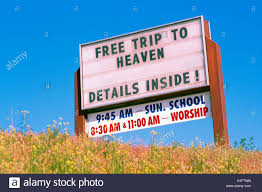 It seems extraordinary that the very thing “religious” mankind says they are doing, is the very thing they are not in rejecting God’s Word over what other human-beings say, accepting their fellow man preaching over God’s unalterable Word, for instance Sunday keeping, the pagan day of sun worship on the 1st-day, who PROMISE HEAVEN which the Bible does not promise, rather God DOES-PROMISE death for disobedience to His commands, as the “rich” man learned when he asked the question; Good Lord, what good thing shall I do that I may have eternal life?Christ’s answer? “Keep the commandments”!But only those keeping God’s own commandments, as God’s Sabbath, the 7th-day, (Ex.20:8) and the very day God gave as a sign (Ex.31:13-14.) that marks them as His people clearly shows. They that DO God’s commands, God’s will with obedience shall see life. See Matt.19:16-24.Furthermore, the keeping God’s true-Sabbaths are a sign between God, setting them apart as His people that they have been SANCTIFIED by God Himself for their faithful observance of His Holy, and living Word.For those that still maintain they follow Christ, while rejecting His commands, as so many blind-guides in this world “teach and believe”; read the following;I Jn.2:4; He that saith, I know him, and keepeth not his commandments, is a liar, and the truth is not in him. (No light) and; Tit 1:16. They profess that they know God; but in works they deny him, being abominable, and disobedient, and unto every good work reprobate. (Degenerate and devoid of judgement)There is much more…Others have said to me they do not understand Bible prophecy, and don’t want anyone telling them, their excuse being they don’t want anyone deceiving them. That would seem on the surface to be a good reason, but the truth is these persons do not know that they are actually held captive by Satan the Devil, because HE knows that Bible prophecy is a light to those that are in darkness, the darkness and confusion of this world, as the apostle Peter said in the following admonition;2Pe 1:19 (Jub)  We have also the most sure word of the prophets, unto which ye do well that ye take heed, as unto a light that shines in a dark place, until the day dawns and the morning star arises in your hearts, 2Pe 1:20 Understanding this first, that no prophecy of the scripture is of any private interpretation. 2Pe 1:21  For the prophecy did not come in times past by the will of man, but the holy men of God spoke being inspired by the Holy Spirit.  Of course, Satan inspires every possible answer in the hearts of those that reject His Word where many trot out the old line of, “Oh, so that’s your interpretation? Or many have different ways of interpreting the Bible”;That is straight out of the mouth of Satan the Devil! He doesn’t want people to understand God’s will and Word, and deceives them greatly. It is no different to deceived people using the name of The LORD when they want to do something, saying, I prayed about this (whatever it is.) and the LORD answered me, and I know it’s the LORD’S will for me to buy this, or do that, or choose this path, or go this way, and I’m comfortable with the decision the Lord is with it, and many other such tripe. Do any of these seek the will of the LORD in truth? IF they DID, they would no doubt be keeping His commandments as Christ answered the man who asked Him; “Good Lord what good thing shall I do to inherit eternal life?Christ’s answer? “KEEP THE COMMANDMENTS! Matt.19:16-17; No brethren, they want to go a certain way and do so in their selfish actions to satisfy their own desires, and then justify them in using the name of the LORD! It is a mind devoid of God’s Spirit and will, while justifying everything they do in their rebellion against God! What a shame on those GOD calls LIARS.What we as a called out and sanctified people must strive in this context to acknowledge and understand is that we have a duty and responsibility to be in the ‘light’ of God’s Truth, and a good start in that is through Bible prophecy.The darkness and confusion of this worlds many deceptive systems in all their guises,  from the education system, to the political system, to the financial to the religious, entertainment and food, or health related industries defy anything that even remotely resembles “good”.Satan has them all covered for any not in the light of Gods truth, but the light doesn’t fall into our lap, God inspired Paul to REMIND Timothy and the church to “STIR UP THE GIFT which is in you by the putting on of my hands”….II Tim.1:6; That is, if you have it!If we do have it, it still takes a great deal of our effort, love and labours in and through God’s Holy Spirit with obedience and constant vigilance to seek out the truth of God’s prophetic wisdom to remain in the light. It can be QUENCHED (I Thes.5:19) as MANY have proven, and Biblical accounts proclaim loudly!INCREASING IN GOD’S WISDOMThis is as important a reason as any for the writer have chosen what seems to be a subject that is in the world news at this time, with Europe’s woes in Spain through Catalonia seeking independence from Spain, in Portugal, in Britain, all fracturing with in-fighting. Other aspects of the european problems with recent financial desperations through member nations seeking urgent assistance, particularly, Greece and the billions thrown down the proverbial toilet with their lazy and inept lifestyle catching up on them.Since that time the BREXIT situation in the U.K with Europe has caused many disruptions within Britain and the broader United Kingdom, with a number forfeiting their British citizenship for European citizenship, believing they’re better off, and not understanding the long-term implications of such moves, nor the reality of remaining British, and still being able to travel or indeed work within Europe. The reasons are many, but one is the usual hype and human-hysterical emotion that surrounds such changes, because the human-mind does not embrace change, particularly if they require some sacrifice for the long-term good.For those of us outside these boundaries, the monetary and other broader implications will impact us in some way, perhaps not at first, or even for some time, but in the writers’ opinion, there will be impacts! But, if we understand that GOD has a purpose HE is working out here below, many disruptions are soon to take place on a global scale, therefore, whoever you are that seek God, get ready, and be prepared to strive for the WISDOM that is yours through Christ, as the Scripture said of the end days when all hell is literally breaking out... Daniel 12:3 And those who are wise shall shine like the brightness of the sky above, and those who turn many to righteousness, like the stars forever and ever.Remember, The Word of God has predicted what is going to occur, and we now have the tremendous privilege to be able to look into these events through the prism of God’s Spirit which is the true-revealer of all truth.BEGIN THE INTERPRETING THE SYMBOLS OF THE DREAMBefore we examine what we begin to look at which kingdom Daniel’s prophecy relates to, let us briefly read the dream of this tremendous END-TIME Announcement of God. BEGIN NEBUCHADNEZZARS DREAMDan 2:1 (Darby trans’.)  And in the second year of the reign of Nebuchadnezzar, Nebuchadnezzar dreamed dreams, and his spirit was troubled, and his sleep went from him. Dan 2:2  And the king commanded to call the scribes, and the magicians, and the sorcerers, and the Chaldeans, to shew the king his dreams; and they came and stood before the king. Dan 2:3  And the king said unto them, I have dreamed a dream, and my spirit is troubled to know the dream. In time, Daniel heard that all the wise men of Babylon could not reveal the dream to the king, and that they were to be slain by him.Dan 2:16  And Daniel went in, and requested of the king that he would give him time, that he might shew the king the interpretation. God Reveals Nebuchadnezzar's DreamDan 2:17  Then Daniel went to his house, and made the thing known to Hananiah, Mishael, and Azariah, his companions; Dan 2:18  that they would desire mercies of the God of the heavens concerning this secret; that Daniel and his companions should not perish with the rest of the wise men of Babylon. Dan 2:19  Then was the secret revealed unto Daniel in a night vision. Then Daniel blessed the God of the heavens. Dan 2:20  Daniel answered and said, Blessed be the name of God for ever and ever; For wisdom and might are his. Dan 2:21  And it is he that changeth times and seasons; He deposeth kings, and setteth up kings; He giveth wisdom to the wise, And knowledge to them that know understanding. Dan 2:22  It is he that revealeth the deep and secret things; He knoweth what is in the darkness, and the light dwelleth with him. Dan 2:23  I thank thee, and I praise thee, O God of my fathers, Who hast given me wisdom and might, And hast made known unto me already what we desired of thee; For thou hast made known unto us the king's matter. Daniel was then brought into the king’s presence where he makes plain that their pagan “magicians” and “sooth-sayers”, and Prognosticators could not reveal the dream, but that there is a God in heaven who reveals the deep and secret things, and begins to reveal not only the dream, but it’s astonishing interpretation!Today, no king would believe such things, nevertheless, God had inspired this dream to have maximum effect on Nebuchadnezzar, and the purposes was numerous. First, it was to establish to the king that it was God who had given the kingdom and world ruling power to him, Nebuchadnezzar; 2nd, was that it was God who gives or takes away, that sets up or removes in the kingdom of men. 3rd, was to reveal that 4-world ruling empires, beginning with Nebuchadnezzars that would rule in the earth down through the ages, and evidently, that God was setting them up for His purpose. 4th, was that He, God was making this information, this fantastic future Announcement available to those whose eyes He would open to this truth, particularly at the very end of man’s kingdoms, in order to warn and deliver them out of what this awful “Beast-Power” would do to the inhabitants of the earth, as you will read in the following pages, because it was meant to be “closed and sealed to the time of the end” Dan.12:9.WHO IS THIS RISING BEAST POWER?That’s the 64-thousand dollar question isn’t it? No, not really; The evidence is easily identifiable in history! But to make this plain for those who have other idea’s, we must explain everything according to God’s Word!To begin, the first Beast was shown in Daniel chapter 2, as the Chaldean Empire, or Beast power.Let’s briefly look at the scriptures to see this fact now, and prove the truth as we are commanded to by God in I Thess.5:20; “Prove all things and hold fast that which is good.Dan 2:36  This is the dream; (Says Daniel.) and we will tell the interpretation thereof before the king. Dan 2:37  Thou, O king, art a king of kings: for the God of heaven hath given thee a kingdom, power, and strength, and glory. Dan 2:38  And wheresoever the children of men dwell, the beasts of the field and the fowls of the heaven hath he given into thine hand, and hath made thee ruler over them all. (A world-ruling Empire/Beast power.) Thou art this head of gold. There it is from God’s Word, the 1st world ruling beast empire, symbolized by the Great Image. And elsewhere in scriptures stylized as a Beast power.Because the scripture doesn’t say “beast” I know those without understanding will need to see where this ties other connecting scriptures that reveal more information about these scriptures from Dan.2:36-38;Turn in your Bibles to Daniel 7: Here we will be able to see that the Dan.2 scriptures tie to Dan.7, as well as Rev.13:1-3;It’s really not that complicated when you really break it down, and study to show yourselves approved unto God, II Tim.2:15; and He will open your understanding to His prophetic Word of truth.Dan 7:2  Daniel spake and said, I saw in my vision by night, and, behold, the four winds of the heaven strove upon the great sea. (Seas and or waters usually represent people, peoples or nations.) And here they are striving for power over the people!Dan 7:3  And four great beasts came up from the sea, diverse one from another. Dan 7:4  The first was like a lion, and had eagle's wings: I beheld till the wings thereof were plucked, and it was lifted up from the earth, and made stand upon the feet as a man, and a man's heart was given to it. The symbolic language of beasts refers to their power as world ruling empires as Daniel explained in Daniel chapter 2 of “kingdoms” following one another in succession, each represented symbolically as a different beast, shown in Daniel chapter 2 by the lessening value of each “kingdom” from gold, then silver, then brass, then iron.Notice the following;Dan 2:39  And after thee shall arise another kingdom inferior to thee, and another third kingdom of brass, which shall bear rule over all the earth. Go now to Revelation 13; for more proof about this beast, and how the one called the 4TH beast whose deadly “wound” would be HEALED!Rev 13:1  And I stood upon the sand of the sea, and saw a beast rise up out of the sea, having seven heads (Rep’ 7-kingdoms over which the beast reigns) and ten horns, (Rep’ 10-kings or rulers) and upon his horns ten crowns, and upon his heads the name of blasphemy. (Evil anti-God wickedness.)Rev 13:2  And the beast which I saw was like unto a leopard, and his feet were as the feet of a bear, and his mouth as the mouth of a lion: and the dragon gave him his power, and his seat, and great authority. (Symbolic language meant to hide the meaning from the unconverted sinner.)Rev 13:3  And I saw one of his heads as it were wounded to death; and his deadly wound was healed: and all the world wondered after the beast. (Notice that? All the-world, those that are OF the world would be a better explanation)Rev 13:4  And they worshipped the dragon (They? Who’s they? They that are OF the world!) which gave power unto the beast: This world-ruling empire that has risen to world prominence and power as given to it by the Dragon.)and they worshipped the beast, saying, Who is like unto the beast? who is able to make war with him? So they worshipped the Dragon and the newly crowned beast power, the HEALED Beast, the image of the 1st-4th Beast, the Roman-Empire, whose religious “head” is that of the Pope, the mouth that will be speaking great-things against The Most High God, and the saints, and will actually be allowed to conquer them.So devilish is this “head”, symbolized as a “little-horn” among the other “horns” (kings/rulers) that he will be mad enough to try to make war with the returning Glorified Christ!!!But He is King of kings, and LORD of Lords, and He will destroy all that oppose Him!What these verses are clearly identifying for the any with eyes to see, is that the four world ruling empires that were to bear rule over all the earth began with this kingdom/empire, as the 1st Beast!The “image” in the dream had SYMBOLS that identified each world-ruling empire.  The following, or next world ruling empire was represented by the breast and arms of silver, merely symbols of the next empire of the Medo-Persian empire that would take over after, then the next, or 3rd empire as symbolized by the belly and thighs of brass, lesser in value each time, or smaller in power, then the 4th empire represented by the 2-legs of iron, again lesser in value, but stronger as iron is stronger than brass, and yet divided as represented by the 3-legs, that would be the Roman-empire which was in power at the time of Christ’s appearing on earth. But, that 4th world ruling empire which broke in pieces and stamped the residue of it with its feet, symbolized the military might and strength of it, could not be the LAST world-ruling empire, because that would not come for around 2,000-years, so how could the 4th beast then be the world ruling power at the very end?To answer this “seeming” anomaly, we need only consult God’s Word.In the book of Revelation, chapter 13; God revealed that this “4th” Beast would rise up to world prominence and power by way of a REVIVAL, akin to a resurrection! What that means is that that 4TH Beast that was destroyed, would have its “deadly-wound” healed!! It’s “deadly” wound meant it was wounded unto death and destruction, but, it’s deadly wound would be somehow miraculously HEALED, so it could be REVIVED to again bear rule over all the earth!How? The scripture tells us that this rising 4TH EMPIRE, or Beast-Power will be an “IMAGE” of the first beast, like the first, but even more powerful, and would also break in pieces and stamp the residue with its “feet”, the 10-toes representative symbolically of the rulers or 10-kings,  which are the Final rulers of the kingdoms of men.CONCLUSIONSee Dan.2:34-35 tells the final outcome as a summation, with only the briefest of detail;For the details, we need to go to the other connecting books of Daniel and Revelation. Starting here in Dan.2;Dan 2:34  Thou sawest till that a stone was cut out without hands, which smote the image upon his feet that were of iron and clay, and brake them to pieces.Notice the Stone smites the Beast on its feet which are partly strong and partly weak, as are the 10-toes, all being mixed with iron, and clay which cannot bond together but fracture and disintegrate.Dan 2:35  Then was the iron, the clay, the brass, the silver, and the gold, broken to pieces together, and became like the chaff of the summer threshing floors; and the wind carried them away, that no place was found for them: and the stone that smote the image became a great mountain, and filled the whole earth. Foretelling how Christ will remove ALL of the kingdoms man under the Dragons influence have ruled, forever removing man’s rule and replacing it with God’s kingdom that is to fill the WHOLE-EARTH!THE E.UThe rising European unification of nations will come together for a short period of time right at the end.They will finally comprise 10-Heads over all the territories that will be associated with the European super-power, whose religious head is the Pope.THE WHORE OF REVELATION 17;The scriptures here confirm Rev.13; Dan.2; and Dan.7; amongst many other connecting and supporting scriptures that relate to this coming world ruling empire, other prophecies show is a wealthy nation that has plagued God’s people in ancient times, called Assyria, “the rod of my anger, whom I will send against an HYPROCRITICAL NATION” says The LORD. Isa 10:5  O Assyrian, the rod of mine anger, and the staff in their hand is mine indignation. Isa 10:6  I will send him against an hypocritical nation, and against the people of my wrath will I give him a charge, to take the spoil, and to take the prey, and to tread them down like the mire of the streets. They have marched against the scattered and lost 10-tribes of Israel in 2-World wars, and they are soon to march again in the 3RD and final conflict of man, in WWIII.Rev.17 sheds more light on this rising beast power. Let’s finally look briefly at some references here;Rev 17:1  And there came one of the seven angels which had the seven vials, and talked with me, saying unto me, Come hither; I will shew unto thee the judgment of the great whore that sitteth upon many waters: Rev 17:2  With whom the kings of the earth have committed fornication, and the inhabitants of the earth have been made drunk with the wine of her fornication. This “religious” institution being filled with idolatrous wickedness and all manner of evil, has caused the kings/rulers/leaders of all nations/waters to commit SPIRITUAL-FORNICATION with her.Now, notice how this “whore” sits upon a scarlet coloured BEAST, actually directing the beast, which incidentally, has 7-heads (7-nationas or group of nations over which she sits or reigns) with 10-horns (kings/rulers)Verses 4-5 tell a great deal about how “she” has been the Mother of all abominations of spiritual immorality, and her daughters fill the earth with her fornication.Continuing in verse 6, we can identify her as the Roman Catholic church, because they were recorded in history as being the Instrument by which Satan carried out his murderous hatred on God’s saints for more than 500-years through the “dark-ages”.Revelation 17:6 JUB  And I saw the woman drunken with the blood of the saints and with the blood of the martyrs of Jesus; and when I saw her, I marvelled with great surprise.As stated, this chapter supports the other prophetic books relevant to Dan.2; And here the confirmation that the Beast that received a deadly wound and was healed is described by what the angel is explaining to John. Let’s read it, beginning with verse 7;Revelation 17:7 JUB  And the angel said unto me, Why didst thou marvel? I will tell thee the mystery of the woman and of the beast that carries her, which has the seven heads and ten horns.Revelation 17:8 JUB  The beast that thou sawest was, and is not, (Roman empire) and shall ascend (Healed of its deadly-wound) out of the bottomless pit, (Given its power by the Dragon) and shall go into perdition;(Be destroyed by The Stone) and those that dwell on the earth shall wonder (whose names are not written in the book of life from the foundation of the world) when they behold the beast that was, and is not, and yet is. (The revived and healed image of the “holy” Roman-Empire, 4th BEAST)Revelation 17:9 JUB  And here is the meaning which has wisdom. The seven heads are seven mountains, (Symbolic for nations) on which the woman sits. (Presides over her subjects-The Euro ’Gentile nations, of Catholic worshippers, tying to the times of the Gentiles that will attack Jerusalem!)Revelation 17:10 JUB  And they are seven kings: five are fallen, and one is, and the other is not yet come; (The mouth speaking great things, whose look was more stout than his fellows) and when he comes, he must continue a short space. That is further confirmed in Daniel chapter 7;Dan_7:20  And of the ten horns that were in his head, and of the other which came up, and before whom three fell; even of that horn that had eyes, and a mouth that spake very great things, whose look was more stout than his fellows.Continuing in Rev.17;Revelation 17:11 JUB  And the beast that was, and is not, is also the eighth king, and is of the seven, (See Vs.8;)Revelation 17:12 JUB  And the ten horns which thou hast seen are ten kings, which have not yet taken a kingdom, but shall take authority as kings one hour with the beast. (A very short period at the very end.)Revelation 17:13 JUB  These have one mind and shall give their power and authority unto the beast. (They are not of the beast, but give their power TO the beast.)Other prophetic books give further meaning and clarification to this time. Though we won’t go into any details at this time, Zech.14:1-5,12-15; Rev.11:1-12; and Rev13:1-7; all link these verses in Rev.17, magnifying the story flow to reveal that at this time, the time of the Great tribulation for forty and two months,(3-1/2 years) the fulfilment of the times of the Gentiles will be taking place, the 2-witness work will also be at the point of concluding, and as it does, the 2-martyrs whose testimony will now be completed will be honoured, in allowing them to be killed by the horn whose look is more stout than his fellows, (Dan.7:20-25.) and the beast, namely the last Pope. And after 3-1/2 days, The ALL-POWERFUL Christ will come in GREAT Power and Glory, resurrecting the saints out of their graves, and changing those that are alive and remain on earth! (ICor.15:44,50-54;I Thess.4:13-17;) Around this time, the beast-power, the 4th world ruling empire will attempt to attack The LORD, having been “healed” of its DEADLY-WOUND, (Rev.13:3.) being revived as a resurrected 4th beast power, having all the power of the 1st! But HE as KING of kings and LORD of Lords will smite them with a curse and those that are with Him as HE descends down through the clouds, are CALLED and CHOSEN, and FAITHFUL!Revelation 17:14 JUB  These shall make war against the Lamb, and the Lamb shall overcome them; for he is Lord of lords and King of kings; and those that are with him are called and chosen and faithful.Revelation 17:15 JUB  And he said unto me, The waters which thou hast seen, where the whore sits, are peoples and multitudes and nations and tongues.Then, God will put it in the hearts of the 10-kings/rulers to hate the “whore” and destroy her described as that great city, (Rome) which reigns over the kings of the earth.See verses 16-17.That is the brief summary of what the BEAST is, there is much more, (For further information, see pages 16-21.) which the world is utterly blinded to, and making up all sorts of childish theories, not understanding that it is only through God’s SPIRIT that any can know. (I Cor.2:4-14.)WATCHING WORLD EVENTS FOR SIGNSAs for this rising world power that is soon to rule, what we can discover from up to-date world news, are noticeable signs of major fractures occurring within this RISING world influence that has not risen as yet to full prominence and world power. There will be a major shock, or emergency of some kind, probably financia,l that will cause many of the “peoples and multitudes and tongues” to unite under 10-World rulers at that time.Some of the signs of this fracturing actually began some 7-years ago with the Greek economy faltering a year after the financial crisis of 2008 was declared officially ended in Europe, in about 2010, because it was the most indebted of the European nations.Since that time, Greece has been drowning in debt. This July, it is tipped to put a vote to the public to decide whether to default in its debt repayments to the E.U, thereby having to exit the E.U, or continue under Germany’s hard line approach to the Greek situation, with massive debt. How is another story seeing they are haemorrhaging financially every second! The fact is that if Greece were to default and exit the E.U, they would have a far better chance of getting their economy back into the black in a more acceptable time, because the richer european nations such as Germany do not see why the Greek economy should not be put on the same economic level as Germany and other richer E.U nations which do not have the same debt to service, lack of export capabilities, or crippling unemployment, as well as the inability to attract investment because of their debt situation.However, if Greece wasn't in the euro, it could have boosted its economy by printing more of its currency, the drachma. This would have lowered the value of the drachma in international markets, making Greek exports more competitive. It would also lower domestic interest rates, encouraging domestic investment and making it easier for Greek debtors to service their debts. So, Greece is squeezed between a crushing debt burden — 177 percent of GDP, about twice the level in the United States — and a deep depression that makes it difficult to raise the money it needs to make its debt re-payments. An impossible situation by anyone’s standard!For the last five years, Greece has been negotiating with the European Commission, the European Central Bank, (E.C.B) and the International Monetary Fund (I.M.F) (dubbed "the Troika") for financial assistance with its debt burden. Since 2010, the Troika has been providing Greece with loans in exchange for tax hikes and spending cuts. A difficult, if not impossible mix, even if long-term solutions are the goal.As for other member nations that have threatened or been rumoured to leave the E.U? The Daily Express had this to say;France, the Netherlands, Austria, Finland and Hungary could leave.These 5-nations have threatened to leave, but no one seriously expects them to, even the Front National leader Marine Le Pen had pledged to hold a French referendum if she emerged victorious in this year's presidential elections.That did not happen! That leads one the logic assumption that it is not yet time for this rising world power to come to the full, yet!In recent times also, a ‘Nexit’ has been on the cards after Dutch voters overwhelmingly rejected a Ukraine-European Union treatyDetails of Berlin's concerns were outlined in a finance ministry strategy document.Angela Merkel's country faces having to pay an extra £2.44billion a year to the annual EU budget once Britain has left.Fears for the future of the EU have prompted German government officials to propose that Britain is offered “constructive exit negotiations”.The aim is of making the UK an “associated partner country” of the EU, according to German newspaper Die Welt. That will allow the E.U to continue to profit by their association with the U.K, rather than “cut off their nose, despite their face”.FRACTURES HEAL, BUT REMAIN WEAKWhat we are seeing coming out of the latest European issues are not just cracks, but major fractures! This needs careful consideration and constant vigilance on our part, because what GOD has said WILL come to pass with what the writer has termed a “FRACTURING KINGDOM” has already begun, and any not vigilant, without understanding and Godly wisdom will not see, but overlook the deviousness of Satan’s cunning in hiding from the eyes of all living what is occurring right in front of their eyes. By hiding, I mean that the importance of all of this is hid from their eyes. Amazingly, the understanding of this very subject is one of many signs God is giving to them who have eyes to see, and ears to hear the AMAZING truth God gave His Spokesman and Son the above prophecy for our time, in these last days as Christ Himself said in another prophetic book; “He that has an ear, let him hear what The Spirit says unto the churches”. (Rev.2:11)This important warning was spoken 7-times in the book of Revelation, seven, being a perfect number of completion as God designed it, but He is not speaking to this world’s religious institutions in all their deceived and deceptive teachings, but to His own church, as Christ said; “I will build my church, and the gates of the grave will not prevail against her!  Matthew 16:18 JUB  And I say also unto thee, That thou art Peter, a small rock and upon the large rock (Himself) I will build my congregation (Church) [Gr. ekklesia — called out ones], and the gates of Hades (the grave) shall not prevail against her. Man’s churches are a Satanic delusion for the true church of called out ones, as ek-kle-sia means in the inspired word of God. The churches of men are FALSE, such is the power and deception of Satan The Devil on their minds, as it was in the garden, so it is today! (Rev.12:9; 18:4; IICor.4:4; Eph.2:2.)In this 7TH edition of the newsletter, it is imperative for GOD’S own church, even every member of the body of Christ (ICor.12:27) to look into coming world events,  because GOD has shown that at a certain time, events will begin to transpire, and HE has given eyes and ears to them whom HE has called, making understanding available to us via His servants the prophets, and in this ‘light’, God showed Daniel through these visions, for His people’s sakes what shall be at “the end of days”, when man’s authority was revealed by God to be coming to an end, and would-end!The basic reason is that God wanted His people to see, hear, and know what would is to occur through the events shown in these tremendous prophecies, and brethren, they’re REVEALED to all who have God’s Holy Spirit, including you and me. Therefore, don’t be concerned, thinking this will be difficult to understand and just glance over this newsletter, because God said there in Rev.2:11 “He that has an ear to hear, let him hear what the Spirit says unto the churches”. That is a command if you have “an ear”, if you do not have an ear to hear, in other words cannot understand what is being made plain by God to those chosen to understand, then this command does not apply to you.DANIEL’S VISIONSReturning to this amazing book, the God of heaven revealed many secrets, many visions, and gave Daniel great wisdom and understanding of world events, of kings, and of kingdoms, many of which he understood, or was given understanding of concerning future events thousands of years into the future!Even so, Daniel said in chapter 12 concerning another vision; “And I heard, but I understood not. And I said, My lord, what shall be the end of these things? (Dan.12:8.)What did the messenger tell him?Dan 12:9  And he said, Go thy way, Daniel; for these words are closed and sealed till the time of the end.  Those particular prophecies were not meant to be understood until our time, and hence, they were closed and sealed up till the time of the end. In fact, we are not there yet, but getting close, and the more we see happening on the world scene as it begins to be fulfilled relative to Bible prophecy, the closer we are to these prophetic announcements.What he saw in the first vision from chapter 2, was framed in a similar time period to that of the vision of chapter 12, but the latter vision was hidden from him, only to be revealed to those of God’s people in light in the latter days, those days are NOW, the fracturing of the rising E.U as a world power is increasing, even though my feeling is that they will fragment until they get down to the prophesied 10-toes, representing the 10-kings, which is more than likely to consist of an amalgamation of nations under those 10-kings!DANIEL 12-VISIONIn this vision, God revealed to Daniel important information concerning those of God’s own people who would be alive at the time that this vision portrayed, and that they would be delivered from the time of trouble shown to be coming at that particular time, a time such as never was, nor EVER would be again! But, there was a condition for that “delivery”, what was it? All those that would be found written in the book; Let’s read it first;Daniel 12:1 A.S.V.  And at that time shall Michael stand up, the great prince who standeth (As protector)  for the children of thy people;(Seed, either physically, or spiritually by conversion.) and there shall be a time of trouble, such as never was since there was a nation even to that same time: and at that time thy people shall be delivered, every one that shall be found written in the book. That time of trouble has been recorded in Jer.30:7; Matt.24:21; That is at least 3-references of this same time for emphasis by God!This prophecy of Dan.12:1 which is referring to the “children” as being protected by the great prince which stands for your people is ultimately for those with God’s Spirit, as shown in Christ’s parable of the wise and unwise “virgins”. The ones depicted as the unwise virgins will have depleted that gift, which many it seems will have quenched! I Thess.5:19; having forgotten from whence they were made partakers of the gift, they neglected their pearl, grieved Him that sealed them unto the day of redemption, and carelessly abandoned stirring up God’s exceedingly precious gift and the price Christ paid to make ‘it’ available to them! Eph.4:30; 1Tim.4:14; 2Tim.1:6;  IPet.1:17-19;In the allegory, the unwise failed, and allowed the gift to become unimportant in their lives, (Matt.25:8.) they did not seek their first priority above ALL-THINGS! I am referring to the kingdom of God, (Matt.6:33.) they became wretched, and miserable, and poor, and blind, and naked- spiritually devoid of the righteous garments they should have been adorned with, (Rev.3:17.) while other faithful ones grew that gift by various increments, to become part of His body which fills all things making them complete in Him, as Eph.1:22-23 makes wonderfully plain.The Daniel 12 prophecy speaks of the last 3-1/2 years just prior to, and then the actual time of Christ’s arrival on the world scene to raise up the saints, as Daniel was likewise told about this in the following verses by the angel. (messenger) Dan 12:10 C.E.V  Many people will have their hearts and lives made pure and clean, but those who are evil will keep on being evil and never understand. Only the wise will understand. That is a repetition of Vs.3;Daniel 12:3 CEV  Everyone who has been wise will shine as bright as the sky above, and everyone who has led others to please God will shine like the stars.TIME OF TESTINGWhen this time of trouble arrives, the scattering of the holy people will be completed, (Dan12:7.) and then God will send a time of trouble against an hypocritical nation, the nation of Israel, referred to as the time of Jacobs trouble in Jer.30:7; Matt.24:21-22.Rev.12 Further informs us that a faithful remnant (Of His church) will be allowed to be attacked by Stan and His beast power, which Daniel chapter 7 shows is headed by a false prophet that has a mouth speaking great things. This refers to the notable horn on the head of the Beast and of the 10 horns symbolically explained as kings, or rulers. That tells us that it is one of the Rulers of the Beast Power, or in worldly terms, the 4th World ruling empire that will be at that time.Daniel 12:10, finally, says that many will be made white and purified and tried, (Again, see Mal.3:1- but the wicked will continue on in wickedness, but the wise will understand.Like so many of the scriptures do, it connects verse 3 in that the “wise” will shine as the brightness of the sky.Momentarily, we will examine Dan.12 to explain what the 1st 4-verses relate to in the context of what will occur in the time which both Daniel 2, and Daniel 12 are generally placing what is going to happen in and around this time.What the first prophecy in Daniel chapter 2 speaks about is the time prior to Christ’s arrival, and the salvation He is bringing to His church, his called and chosen ones.At that time certain kingdoms are being shown to be rising to power, while the Dan.12 prophecy speaks of the events that will be taking place just prior to Christ’s glorious return, and the horrific events of a forty and two month time of GREAT-TRIBULATION! (Matt.24:21; Jer.30:7; Dan.12:1.)Each of these prophecies occur in the time-sequence God Himself is controlling, which shows that the first prophecy reveals the other in order, to clarify to them God has chosen to understand how these “end-time” events play out, because “IN THE DAYS OF THESE KINGS SHALL THE GOD OF HEAVEN SET UP A KINGDOM” refers to what ends the prophecy in Dan.12;Dan 12:1  And at that time shall Michael stand up, the great prince who is for the sons of thy people, and it shall be a time of trouble, such as never was since there were people until now, but in that time thy people shall escape, all those that are found written in the book. Dan 12:2 And many of those that sleep in the dust of the earth shall be awakened, some for eternal life, and some for shame and everlasting confusion. Dan 12:3 And those that understand shall shine (by this time) as the brightness of the firmament; (Sun/Son play on words) and those that teach righteousness to the multitude as the stars in perpetual eternity. Dan 12:4  But thou, O Daniel, shut up the words, and seal the book, even to the time of the end: many shall run to and fro, and knowledge shall be increased. These prophecies were closed and sealed until our time, and at the appointed time, Christ stripped off the seals that make possible the understanding that allow thoseof Dan.12:3 to be the wise that SHINE!See Rev.5:1,2,5,9; 6:1.Prior to the actual time of GREAT-TROUBLE, of Dan.12:1; Matt.24:21-22; Jer.30:7; a time such as has never been, a time of tribulation, the kingdom of God is shown to be ready to be taking over from a world ruling empire that has destroyed the earth for a 3-1/2 year tribulation. (Rev.12:6, Dan.12:7; Rev.12:14; Rev.13:7.These verses are either fulfilled physically as a 1st type, followed by a 2nd or spiritual type or both, and either earlier or latter, but the same time-period is used.THE FOURTH KINGDOM“Daniels” prophecy in chapter 2: to be a fourth kingdom that would rise at the time of the end. Dan.2:40; for the period as shown above, for 3-1/2 years, forty and two months, 1260-days. That’s 3-times for emphasis, and when anything in the scriptures is emphasized 3-times, there is very good reason!This time period fulfils numerous proceedings that are to take place during this time. We don’t have space to break off into those aspects in this newsletter, and that is not our focus here.But, it is shown to be a time of great trouble for the western nations who are the descendants of the tribes of Israel as a physical fulfilment of these prophecies for those who became lost in history, and to spiritually fulfil the prophecies as they relate to Israel, the churches that became complacent and lukewarm, the “unwise-virgins” who went to sleep spiritually in the parable of Christ, those that were not ready to go into the wedding, it will certainly be the time of their refining and purifying when they will be under the GREAT-HEAT of the REFINER’S FIRE! Mal.3:2-3.What was that former kingdom?In Daniels vision there are four kingdoms shown as symbolized by “four great beasts”, headed by four kings, or rulers. In this amazing prophecy, this fourth kingdom or world ruling BEAST empire, is embodied with10-horns in his head, and is explained by the angel as representing 10-“kings” or rulers that would have dominion and authority to rule within that world-ruling empire. Let’s read the explanation from the Bible account;Dan 7:23 This is the explanation I was given: "The fourth beast is a fourth empire that will be on the earth and will be different from all other empires. It will crush the whole earth and trample it down. Dan 7:24 The ten horns are ten kings who will rule that empire. Then another king will appear; he will be very different from the earlier ones and will overthrow three kings. (Of the 10.) Dan 7:25 He will speak against the Supreme God and oppress God's people. He will try to change their religious laws and festivals, and God's people will be under his power for three and a half years. No doubt, this will all sound far-fetched to any who have never been taught nor heard these future news announcements. The truth is these are the early advance good news of the coming world ruling kingdom of God announced by GOD through the prophets! Unfortunately for any of God’s churches who have not readied themselves as The Word of God specifically instructs in its pages, they will be in the midst of that time, being chastened!WHAT & WHEN IS THAT TIME?It is the fulfilment of the times of the Gentiles, a time of VENGEANCE when Jerusalem is to be surrounded!The scriptures tell us the following in Rev.11;Rev 11:2  But the court which is without the temple leave out, and measure it not; for it is given unto the Gentiles: and the holy city shall they tread under foot forty and two months. That tells us it is Jerusalem, whether it is the entire city or the part just outside Jerusalem, we aren’t told. But “the court outside the temple, (holy place) makes one wonder whether it could be HAIFA the area just outside Jerusalem proper, where the abominable Bahai temple, with its Gentile Persian “faith” originating in 1844 was set up, so perhaps this is the meaning of the “outer-court”. Regardless of its precise location, the holy city will be where the Gentiles tread under-foot the city for forty and two months. Notice what The LORD said of this time;Luk 21:20  “But when you see Jerusalem surrounded by armies, then know that its desolation has come near. Luk 21:21  Then let those who are in Judea flee to the mountains, and let those who are inside the city depart, and let not those who are out in the country enter it, Luk 21:22  for these are days of vengeance, to fulfil all that is written. Luk 21:23  Alas for women who are pregnant and for those who are nursing infants in those days! For there will be great distress upon the earth and wrath against this people. Luk 21:24  They will fall by the edge of the sword and be led captive among all nations, and Jerusalem will be trampled underfoot by the Gentiles, until the times of the Gentiles are fulfilled. SUMMARISING WHAT WE HAVE REVIEWED1.Visions given to Daniel in these 2-books are for  the time in which we are living, the days near the end of man’s time and rule, when the God of heaven will set up a kingdom which shall never be destroyed, and remove man’s kingdoms forever. (Dan.2:44.)2.The setting up of God’s kingdom on earth will occur when a fourth “kingdom” shall arise on the world scene which will be strong as iron is strong, and bear rule, but it shall be a DIVIDED and FRACTURING KINGDOM, being mixed with weaker “kingdoms” as represented by the feet which are made of iron which is strong, but then the ten-toes are mixed with miry clay, representing the weaker nations or kingdoms associated with this strong nation as depicted as “Iron”. The 10-toes represent 10-kings or rulers that shall rule that world-ruling “empire at the time of the end, which typify the nations associated with those 10-“kings” or rulers over provinces, regions, states, jurisdictions and or territories and colonies. What we are being shown in this amazing prophecy, is that this “strong nation, or kingdom” would mingle itself with the other weaker components rendering it prone to fracture, just as clay if mixed with iron cannot bond together, so too will this “strong “kingdom” that is to arise become a “FRACTURING KINGDOM”, by its association with territories that are weak and divided, that will DIVIDE it, and not bind to the strong empire or “kingdom”.Do the world’s religions proclaim this ADVANCE GOOD-NEWS of the coming kingdom of God, and the time of terror that will grip the nations with fear, chaos and death prior to the returning Christ??You know as I do they do not because God has not revealed it to them, but the great God is making available for His chosen people, called the elect by Christ.Notice The Lord’s pronouncements of this;Mark 13:19 CEV  This will be the worst time of suffering since God created the world, and nothing this terrible will ever happen again.Mark 13:20 Darby  and if the Lord had not cut short those days, no flesh should have been saved; but on account of the elect whom he has chosen, he has cut short those days. (As if already done)THE PURPOSE IN DANIEL’S TIMEFirst of all, God had favoured Daniel and his companions giving them wisdom and skill and in learning and understanding, but Daniel was truly favoured above his 3-comapanions in visions and dreams. In all of this, we see how God is providing for his servants, Daniel, Hananiah, Mishael, and Azariah to give themadvantages for their safe keeping from the Gentile king and his eunuchs, because essentially, they were accounted as righteous in God’s sight.God’s purpose in all of this was to make known to those whom HE would later call, even thousands of years later, when these visions were to be fulfilled, what would come to pass in that time, and that that last vision was sealed TILL the time of the end. (Dan.12:9.)THE VISIONS SHOWN TO DANIEL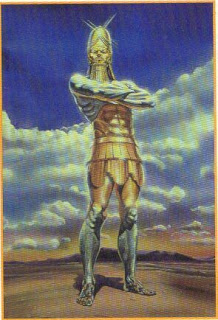 In chapter 2 of Daniel, Nebuchadnezzar has a dream that unnerves and frightens him, as it was intended to, and in this we see that it is God who is giving him this vision in order to prompt the king to seek understanding of what he had dreamed, and goes to his “wise-mean” to have them tell him what it meant, but God also puts it in his heart to ask them even the dream, not just their rendering of what he had seen in the dream. This meant God could reveal the entire dream to His servant Daniel and the tremendous interpretation thereof in order to powerfully impact this kings mind, causing him to elevate Daniel and his 3-companions, who like Daniel were acceptable to God.Most importantly, as has been already made clear, God’s primary reason for this dream, was to reveal to His-own chosen people in the last days what was going to occur, leaving them in no doubt that the Kingdom of God was very near.The events that occurred prior to and after this dream confirms without question the utter power and immutability of the Great GOD who is behind this entire situation, and what this would all mean to the servants of the Most High at the time nearing the very end of human civilization, when the GOD-Head would bring about a civilisation that is to eclipse all human kingdoms, powers, authorities and rule that has ever existed, bringing understanding of what is ready to be unveiled by way of the Kingdom of GOD!Let’s 1st look briefly at the dream Nebuchadnezzar was so greatly troubled by, then see how Daniel interpreted the dream as given to him by God.In Dan.2:31-38; Daniel explained to this king what he, the king himself had actually seen in his dream. How did he, Daniel, know what the king had seen in his dream? Dan. 2:19.  Then was the secret revealed unto Daniel in a night vision. Then Daniel blessed the God of heaven. Dan. 2:23.  I thank thee, and praise thee, O thou God of my fathers, who hast given me wisdom and might, and hast made known unto me now what we desired of thee: for thou hast now made known unto us the king's matter. Given the urgency and importance of what was required, Daniel knew how greatly he was being blessed, and put the credit where it belonged, on God, unlike many false prophets in this spiritually sick era.Daniel then goes before the king’s captain to tell him he knew what the dream was and to give him entry to the king to reveal it.Daniel also puts the king on notice that his magicians, soothsayers, wise men, and enchanters could not make the dream known to the king, nor could he, informing the king that the entire credit belonged to God.Dan 2:31 Thou, O king, sawest, and behold a great image. This great image, whose brightness was excellent, stood before thee; and the form thereof was terrible. Dan 2:32 This image's head was of fine gold, his breast and his arms of silver, his belly and his thighs of brass, Dan 2:33 His legs of iron, his feet part of iron and part of clay. Going to the interpretation of the actual image rather than the whole dream at this point, notice carefully the following verses;Dan 2:36 This is the dream; and we will tell the interpretation thereof before the king. Dan 2:37 Thou, O king, art a king of kings: for the God of heaven hath given thee a kingdom, power, and strength, and glory. SYMBOLS USED TO HIDE MEANINGDan 2:38 And wheresoever the children of men dwell, the beasts of the field and the fowls of the heaven hath he given into thine hand, and hath made thee ruler over them all. Thou art this head of gold. Dan 2:39 And after thee shall arise another kingdom inferior to thee, (2nd kingdom) and another third kingdom of brass, which shall bear rule over all the earth. Dan 2:40 And the fourth kingdom shall be strong as iron: forasmuch as iron breaketh in pieces and subdues all things: and as iron that breaketh all these, shall it break in pieces and bruise. Dan 2:41  And whereas thou sawest the feet and toes, part of potters' clay, and part of iron, the kingdom shall be divided; but there shall be in it of the strength of the iron, forasmuch as thou sawest the iron mixed with miry clay.Dan 2:42  And as the toes of the feet were part of iron, and part of clay, so the kingdom shall be partly strong, and partly broken. (Divided and fracturing)Dan 2:43 And whereas thou sawest iron mixed with miry clay, they shall mingle themselves with the seed of men: but they shall not cleave one to another, even as iron is not mixed with clay. This “mingling” with the “seed” has strong applications to both interracial and national blending.For example, in every kingdom of man where multi-cultural mixes with “the seed of men” exists there is nothing but division, chaos, anger, hostility and violence separating the society and communities where man is attempting to make the ‘unworkable’, work! As a case in point, look at the ethnic mix in Iraq, the Bedouins, Jewish Iraqi’s, Kurds, Gypsies, Afro-Iraq’s, Armenians etc, there is no symbiotic relationship between any of them, and all there is, is war in their ethnically diverse intermingled and divided peoples.Man’s reckless disobedience to God’s laws of racial segregation shows a flagrant disregard for the authority, wisdom and power, choosing violence and death, rather than peace and prosperity.The Asiatics are no different with China, Vietnam, the Koreas, the Philippines, Japan Russia, and all of the ethnic intermingling of the seed of man causing the same effects in those kingdoms of man.MAN’S HUMAN-DEVISED GOVERNMENTSAs for man’s associations, one with another, their desire for power has brought about the organizations where they say they seek “peace”, but all based on the human carnal-mind, a mind devoid of God’s Spirit and righteous Judgement!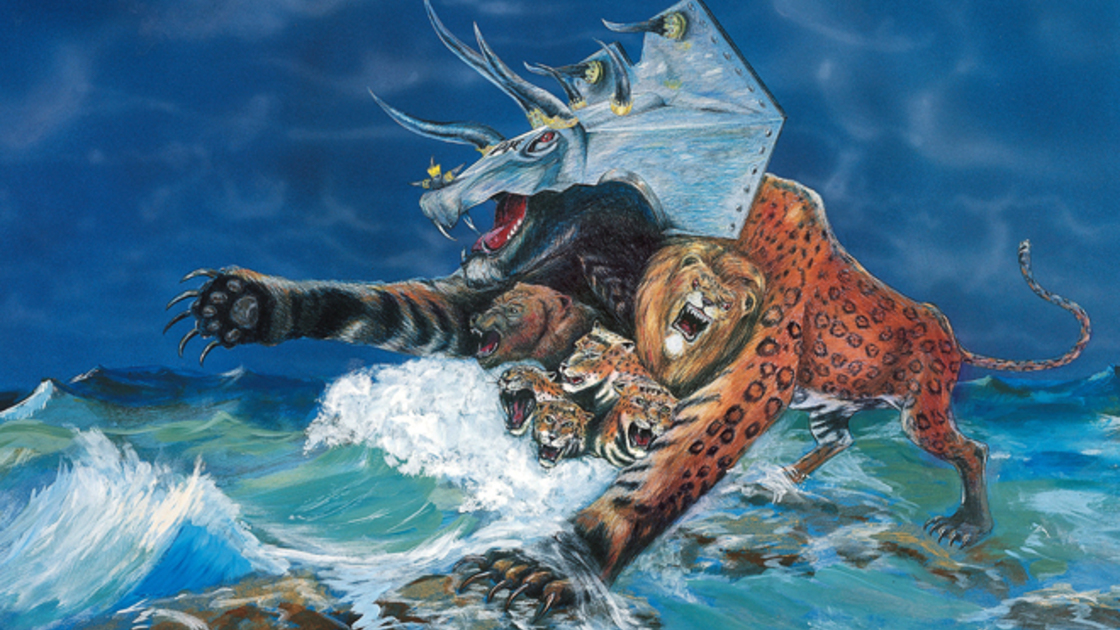 This they do, usually after a war, attempting to shut the gate after the horse has already bolted.Take for example such the “Paris peace conference” with the Treaty of Versailles which was one of many dismal failures. Then the League of Nations was formed around 1920 in which the kingdoms of men mingled together, but were always divided in their “thinking”, never achieving anything in the way of peace or cooperation.Today, the “united Nations” are as divided and ineffectual as any other organisation in the kingdoms of man, but still, they wish to mingle themselves together in a great ‘show’ of vanity, parading themselves around as if they know what they’re doing, but in reality, just making a show of self-importance.What they do not, nor ever wish to acknowledge is that because the nations do not segregate racially, they mingle their “seed” also, and international migration is carried out on a global scale, which is growing by the month and year, and bringing with this irresponsible behaviour nothing but division and chaos through multiculturalism, WHICH IN TRUTH, IS ONLY one method the god of this world inspires man to aid the destruction of the nations, which silly humans have become pawns to, particularly with the rabid-left attacking every “right”! choice by those in power.DANIEL’S VISION OF THE BEAST CONT’DDan 2:44 And in the days of these kings shall the God of heaven set up a kingdom, which shall never be destroyed: and the kingdom shall not be left to other people, but it shall break in pieces and consume all these kingdoms, and it shall stand for ever. The timeframe when God’s intervention and setting up of the kingdom of God shown in this prophecy clearly indicates “in” the days of these kings as a major indicator as verification purposes for the disciple of God and Christ today.1st is what kings? To answer we need to know what kingdom these kings rule, and the scriptures in vs’s 40 and 41 give the key. It is the fourth “kingdom”, a world ruling empire that is strong as iron, breaking in pieces and subduing all things.That “kingdom” is yet to rise, but importantly, we’re given the other keys as to it’s who ‘it’ will be before it does eventuate. How?SYMBOLIC NATURE OF TOES‘It’ will comprise 10-kings, or rulers, heads of state, and they will divide it, weakening the “kingdom” of this ‘BEAST’, which is the fourth world-ruling empire to re-emerge as a mighty power on earth at that time.They will also comprise many nations, or a company of nations, but we’re getting a little ahead of the story.Going now to Daniel chapter 7, more symbols are given to confirm Daniel chapter 2. Here, Daniel now has a similar dream, different symbols, same meaning.BRIEF MEANINGS OF SYMBOLS The 10-horns represent 10-kings that will receive power with the beast 1-hour, symbolically a very short space of time.The beast is a compilation of nations, the Lion usually representing Britain, but Britain is in the throes of separating from the European Union and looks to be to all intents and purposes ready to exit this soon coming union of armies. The bear is more than likely Russia, although it is quite probable that a Eurasian blend is in the making, and will comprise a big part the final make-up of that beast power that is rising to take its place in world dominance according to the word of GodDan 7:1 In the first year of Belshazzar king of Babylon Daniel had a dream and visions of his head upon his bed: then he wrote the dream, and told the sum of the matters. Dan 7:2 Daniel spake and said, I saw in my vision by night, and, behold, the four winds of the heaven strove upon the great sea. Dan 7:3 And four great beasts came up from the sea, diverse one from another. Dan 7:4 The first was like a lion, and had eagle's wings: I beheld till the wings thereof were plucked, and it was lifted from the earth, and made stand upon the feet as a man, and a man's heart was given to it. Dan 7:5 And behold another beast, a second, like to a bear, and it raised up itself on one side, and it had three ribs in the mouth of it between the teeth of it: and they said thus unto it, Arise, devour much flesh. Dan 7:6 After this I beheld, and lo another, like a leopard, which had upon the back of it four wings of a fowl; the beast had also four heads; and dominion was given to it. Dan 7:7 After this I saw in the night visions, and behold a fourth beast, dreadful and terrible, and strong exceedingly; and it had great iron teeth: it devoured and brake in pieces, and stamped the residue with the feet of it: and it was diverse from all the beasts that were before it; and it had ten horns. A SUMMARYOf these “10-horns” is a ‘little-horn’ that becomes prominent, who removes three of the horns (kings) and speaks great things against God and the holy people, even making war and prevailing against them until the time appointed.This is the same one whom God allows to kill His 2-witnesses at the end of their testimony in that 2-witness work,  right before Christ Himself comes down bringing salvation to His people in resurrecting and changing His saints that are still alive.See also Dan.7:20-25, Dan.8:9-12; Dan.8:23-25; Dan.7:25, Dan.11:36; I Cor’s.15:50-54; I Thess.4:13-17;There is more in the book of Revelation, but we’ll deal with the visions of Daniel at this time.Following on from Dan.7:7; Daniel asks the angel the meaning of the dream, even though he was given understanding of Nebuchadnezzars similar dream, because the dreams when actually experienced can be very confusing, even frightening. (See.Dan.7:19,23.) The dream is then explained to Daniel, including the end result being shown that God has His people included here to give them forewarning that are at that time being made, or getting READY! Daniel.7:15-28.Further to Dan.2, and 7; are powerful connections in chapter 8:13,23-27; 10:1,14. 12:1-3, 7-10.And they are for the time when this 4th-Beast would rise having 10-kings symbolized as 10-horns.CONNECTING DANIELS VISIONS WITH THE FUTURE TIMENaturally, the “kingdoms” that exist at the end of man’s troubled sojourn will have to fit with the prophecies of Daniel 2, and 12, as well as many other prophecies in the books and writings of the prophets, including the book of Revelation. There will not be room enough to deal with all of the prophecies relating to this time, but the main theme dealt with in this newsletter is as the title suggests, ‘THE FRACTURING KINGDOM’, given as Part-1If not clear enough by now, what is plain is that a “kingdom” will begin to be divided and fracture, and we can see right now, at this time that fracturing taking place in the U.K, and in Europe, where member nations are wanting to splinter off.Also, it appears now that a “kingdom” is in the early stages of the 4th Beast of Daniel, chapter 2, vs.33 and other references in the book of Revelation.The meaning is made clear, the fourth-kingdom that would arise would be mingled together with weak and strong elements, as iron is strong, and as clay is weak, particularly when they are combined, so should this kingdom figurative symbols reveal the divided nature of that final kingdom.1st was the kingdom or empire of Nechadnezzar whose kingdom was exceedingly strong as iron which breaks in ‘pieces’  and subdues all things, would it break in ‘pieces’ and bruise, ruling in power and strength and glory. (Vs.37.)The 2nd kingdom as represented by the silver breast and arms was inferior to Nebuchadnezzars, and was in historical terms the Persian empire following on from the Chaldean empire, or kingdom. The 3rd kingdom or empire as represented by the brass belly and thighs would again, be lesser in value, which was the Grecian empire, or kingdom, which Daniel chapter 11 largely addresses.The fourth kingdom, was the Roman empire which also was strong and broke in pieces, but was described in lowering value to that of the Chaldean empire.And, the empire is shown to be at the time of the end, how is that possible, what is the meaning of this mystery?PROPHECY-LIGHT TO TAKE HEED OFThe chapters of Daniel briefly mentioned in this newsletter are also confirmed to John, as legend has it, was the last surviving apostle of Christ, as is also alluded to in the gospel of John.21:20-23; as the disciple whom Christ told that he would not die until He came to him. In other words, remain UNTIL He would appear to him, presumably to have him record the book of Revelation or Apocalypse, which simply means reveal. To find the answer to this seeming mystery, we need to turn to the book of Revelation, chapter 13, and remember, Revelation means to reveal or make known, and the Revelator is Christ, but only reveals the mysteries of the kingdom to His chosen, not the world or its deceived religions!In this chapter we are shown more symbols like the book of Daniel. Again, don’t be confused by the descriptions, they are merely symbols for kings, rulers and heads of nations, territories, provinces and jurisdictions, even amalgams of smaller ethnic groups banded together under these “heads”, kings or rulers.THE BEAST WITH HORNS AND HEADSRev 13:1  And I saw a beast rising out of the sea, with ten horns and seven heads, with ten diadems on its horns and blasphemous names on its heads. Rev 13:2  And the beast that I saw was like a leopard; its feet were like a bear's, and its mouth was like a lion's mouth. And to it the dragon gave his power and his throne and great authority. Rev 13:3  One of its heads seemed to have a mortal wound, but its mortal wound was healed, and the whole earth marvelled as they followed the beast. Rev 13:4  And they worshiped the dragon, for he had given his authority to the beast, and they worshiped the beast, saying, “Who is like the beast, and who can fight against it?Firstly, notice the similarity in the descriptive symbols? Both prophecies describe a “beast” power, a kingdom or world ruling empire. In Daniel’s prophecy or vision, the fourth empire described strong and weak elements through the toes, the iron and the clay, being symbolic for strong and weaker nations association with that beast. This prophecy in Revelation stylizes the beast as being like a Leopard, (A powerful silent killer.) with “feet” like a bear’s feet, (Covering large domain, not “nimble” or calculated like a Leopard, but strong with claws that kill. Really describing a killer that is larger and more powerful in ways certain nations also resemble.) with a “mouth” like a Lions. As we know, a lion tends to stalk their prey, but then roar, incredibly, these ‘symbols’ are so descriptive of what this beast resembles in nature. Add to that the power the Dragon gives the beast, and we begin to see how this book is further magnifying the prophecies in Daniel which does not mention the various abilities the beast has, as typified by being “like” a Leopard with bears feet, and a Lions mouth.They are addressing the same rulers, kings and kingdoms. But, again, the fact that God’s Word is here a little, there a little, line upon line, precept upon precept, here a little, there a little, and not a book that can be read from cover to cover in terms of timeline from early history to latter history, nor as giving understanding from one book alone on the same subject, and is therefore a GREAT mystery, the world has been BLINDED from seeing!The fourth beast from both books is the one now rising up in terms of world dominance, albeit, mainly behind the scenes, very cleverly, like a Leopard slowly, powerfully and quietly stalking the other world powers. But when it has fully risen to the prey, this beast will ROAR as given power by The Dragon!2nd is the fact that this beasts wound was HEALED! That is a crucially important factor in who and what this beast is, because, the first beast who was wounded unto death, was strong as iron is strong, and broke in pieces and subdued. The Chaldean empire and the Roam empire both did this, and the final “revived” and “healed” beast power, will also do likewise, meaning that this is a type of a resurrection of the first beast!Furthermore, Vs.1 reveals the fact that this beast is not only empowered by the Dragon, but that the dragon gives these 10-kings or rulers ‘power’ with the beast only a very short space of time. We don’t get that from this verse, but from Rev.17; See below;THE SAME BEASTRev 17:12  And the ten horns which thou saw are ten kings, which have received no kingdom as yet; but receive power as kings one hour with the beast. Rev 17:13 These have one mind, and shall give their (collective) power (military & economic) and strength unto the beast. Notice also the prophecy in Daniel chapter 7 is the same as God inspired him to write of this beast power.Dan 7:24  And the ten horns out of this kingdom are ten kings that shall arise: and another shall rise after them; and he shall be diverse from the first, and he shall subdue three kings. In this, the beast (world ruling kingdom/empire) is united, but, it has mixed itself with the “seed” of men, and as iron being strong is “mixed” with miry-clay is weakened, the beast and it’s kings begin to have problems with divisions, because GOD puts it in the hearts of the 10-kings or rulers to hate that great city which reigns over the kings of the earth. (This will prove to be the ruling Vatican, its cardinals and rulers, through its economic wealth, influence and prosperity, over many nations & peoples in the world. Rev.17:1, 15)IN CONCLUSIONWhat shall we say then, is not the Law a light to them who sit in darkness, is righteousness not a requirement in them that KNOW God, and shall not the Potter have power over the clay? Yes, in every way! We, the clay, understand the mysteries of the kingdom of God, as a part of God’s elect on the earth today, the saints of the kingdom, who will rule in the kingdom as Christ promised. It is therefore incumbent upon all of God’s elect today to loudly proclaim what is coming to the nations in the form of the RISING WORLD EMPIRE, the soon to be revived 4th kingdom upon the earth, led by 10-kings/rulers, with a “little-king speaking GREAT-THINGS, that will make WAR on the saints and at the end of the appointed time, OVERCOME them!To those who have been given ears to hear therefore, hear the word of our God and understand what is COMING at our nations, while doing your part whatever that is, support God’s little flock and work where you can, and never be ashamed of the truth, because it matters not a jot whether any human-being disagrees, or if any are under any illusions about these biblical prophecies. If you and I believe God and fear before Him, believing all things which are written in the prophets and the Law, (Acts.24:14) are NOT complacent and are growing in God’s righteousness, or following, or with those who reject any part of God’s Law, we have the promise of protection when that time arrives.In addition to these things, study, pray, fast, continue in repentance while striving to be in the process of transforming with The Mind of Christ. Don’t ever take a backward step from any who challenge your faith and beliefs due to their lukewarm or negligent approach, but altogether stand your ground with the Sword of The Spirit, and HE shall lead you, regardless of the events soon to play out on a Global-scale, with wars, and rumours of wars, earthquakes in many places, disease epidemics, (Matt.24:6-8.) with many running to and fro. (Daniel.12:4)They are SIGNS that the end of man’s rule over the earth is NEARER than most want to acknowledge, but you may choose to ignore that, at your own peril!Also, given everything we know we are soon to face, be not soon shaken, nor despair, our God, The Creator of the endless Universe has promised Life unto all that fear Him, that tremble before His Throne, that seek Him, who knows all them that love truly Him. Though it is not just a matter of saying I love The Lord, but a mind that shows by their ‘works’, their DOING of The Word and will of God! Therefore, be encouraged, cast off the works of the carnal-human mind, of this world as God said through John; “Come out of her my people, that ye receive not of her plagues”Rev.18:4; See also Jer.51:45;Again, a “wonderfully” overlooked aspect of God’s Word by the blinded is as John was also inspired to write in 1 John 2:15 BBE Have no love for the world or for the things which are in the world. If any man has love for the world, the love of the Father is not in him.1 John 2:16 BBE  Because everything in the world, the desire of the flesh, the desire of the eyes, and the pride of life, is not of the Father but of the world.1 John 2:17 BBE  And the world and its desires is coming to an end: but he who does God's pleasure is living for ever.Any who are in agreement with this Word must be preparing for what is COMING! Set your cares and concerns on your brethren that are in but not OF the world, and cast ALL your cares and worries upon your Father which is in heaven!NEXT TIME – 2nd PARTWe will begin to break down the scriptures more, in conjunction with this 1st-part, God willing, to see in more detail, the timing of the coming 2-prophets at the time of the fulfilment of the Gentiles, when Jerusalem is to be overrun in a horrific world-war, so awful, that it is referred to by The LORD as a time such as has NEVER been, no, nor EVER will be again! Matt.24:21-24. The world is soon to be awaken out of a complacent slumber to a shocking reality, that of impending destruction, and mass panic will grip this fragile world, its economies, its industries, and all of human devised societies in this world is soon going to collapse under the weight of its towering sin! But they will foolishly turn to and trust in the rising Beast power, saying who is able to make war with him? And the Idols of their affection will be annihilated before their eyes! (Rev.13:4. Rev.18:8-19.)To you that fear the name of The eternal God, He has promised you shall be as the special treasure’s God Himself shall make up, sparing them as an ONLY son, who spares him that serves him. Mal.3:1-17.Take care, be of good cheer in the Lord, hold fast that which you have, and the Lord prosper you in every good thing. Remember, only kings wear crowns, and HE has promised seven times in the book of Revelation, to all that overcome, He will give power over the nations as kings and Priests forever! Rev.3:21; This is and remains God’s purpose, to reveal in His chosen on the earth, His glorious Son, Christ Jesus in the English, in Hebrew, Jehoshua. He will come suddenly to His temple! (Mal.3:1) Brethren, you are that temple! to whom He is coming. (I Cor.3:16)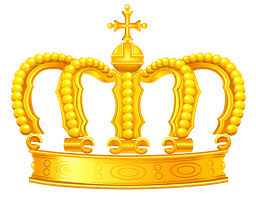 The planting of The LORD are to be growing as trees of righteousness now, both in spiritual wisdom, and in all righteous ness before God, walking in all the doctrines of life, for any who do not, will be found naked, spiritually, and will NOT enter the kingdom of God, that is an anathema, as God said in 2 Cor.6:16; If any man defile the temple of God, Him shall he destroy, for the temple of God is holy, which temple ye are!As stated earlier, any who are called, have repented, washed their robes in the blood of the Lamb, been baptized and mortified the old man, to walk in newness of life, having received the laying on of the hands of God’s true servants and been begotten by The SPIRIT, has only one-course of action from that time on; “Seek ye first the kingdom of God…Matt.6:33 while Growing in the grace and in the knowledge of our Lord and Saviour Jesus Christ, (2Pet.3:18) who is in each of you by the laying on of the hands of the ministry, not false ministers, God does not work with the world, only His begotten people, the saints, are the called out ones. Called out? Yes, called out of this abominable world of filth and detestable things.Your commission is to be ready against the day of our Lord Jesus Christ’s imminent return in power and Glory, and like the butterfly, be in the process of transforming into the intended glorious creation God Himself has been bringing to His chosen ones through Jesus Christ, the firstborn of the dead, who will bring many sons to glory, and has appeared to put away sin (the penalty of death) by Himself, so Christ Himself was offered to bear the sins of many, and to them that look for Him, shall He appear the 2nd-time to them that are regarded without sin, and accounted worthy to receive salvation with all them from Abel to the end who obey Him, the author of eternal salvation, (Heb.5:8-9; 9:26-28; 2:9-17.) He shall come as KING of kings, and LORD or Lords, as our Great High Priest (Heb.7:12-17.) pertaining to the kingdom, who are built up a spiritual house and an holy priesthood as living stones to offer up spiritual sacrifices, acceptable to God by Jesus Christ, as part of His royal priesthood, that shall be BORN into that kingdom as an holy nation! (I Pet.2:5-9) Lastly stand fast in the Lord and in the supremacy of His Power, and never take a backward step from God’s promises, but resist the Devil, and he will flee, nevertheless, don’t be double-minded, do what is well pleasing to The Father, and our Lord Christ Jesus to whom belongs Power, and Might and Glory forever and ever.To be continued………………